        A.S.D.  Spoleto in Bici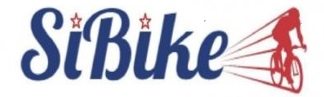 2^ Fondo dei Colli Umbri15/09/2019   San martino in campo-PerugiaModulo Iscrizione individuale e gruppoCosto iscrizione Euro 15 fino al 10/9/2019 poi Euro 20 fino a Domenica 15/9/2019 compresa.Versamento quote tramite bonifico bancario intestato a ASD Spoleto in Bici Iban IT72D0311103001000000002679 causale, iscrizione Fondo dei Colli Umbri 2019Data                                                                               Firma del referenteInviare il modulo compilato in ogni parte con attestato di bonifico effettuato a infosibike@gmail.comNome societàCodice societàEntee-mailNr.CognomeNomeData di nascitaNumero tesseraSessoNumeroTelefonoE-Mail1234567891011121314151617181920